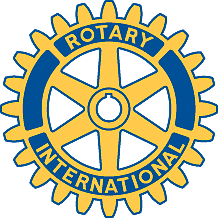 Rotary Club of Carleton Place and Mississippi MillsMeeting of August 11, 2014Prior to this week's meeting at Slackoni's there was a one-hour meeting of some members of the Boards of the Perth, Kemptville and of our club with the new District 7040 Governor Ariane Carriere. On behalf of President Brian, Robert outlined the various activities of our club and John Shideler did the same for Perth. The District Governor called upon the membership of the three clubs to consider volunteering as hosts at the upcoming District Conference in Ottawa on October 3-4.  She went on to notes four new initiatives that all clubs must respond to: a) a new process of reporting membership, attendance, goals and the ages of our members; 33% of clubs (including Carleton Place/MM) are not reporting properly and this must be corrected by the end of September. b) We also need to report on all service projects including the number of hours of volunteer work involved. c) We need to establish goals for giving to the Foundation and think about how to meet those goals (at one time we had a basket for members to place their donations in). d) We need to develop a Club recognition report to acknowledge members who have given $1,000 to the Foundation, i.e., a  “benefactor” and those who have made a bequest of up to $10,000 through a codicil to their wills. Ariane mentioned that all DGs were contibuting and her next goal is to have all club presidents making contributions. Finally the DG noted that secretaries will have to report membership numbers on December 31 and June 30 and the June data will be the basis for invoices to clubs.We had nine members present for our regular meeting with only Brian and Louise absent and we had 7 guests there to hear the District Governor.  The business of our club was compressed into just a few moments with committee chairs announcing meetings of their committees and the membership as a whole expressing regret that Judith is leaving us but joy that she is staying in Rotary and returning to the Renfrew club.At the next meeting Brenda will be raising the possibility of the club sponsoring a new bench at the entrance to the hospital and Gordon will be distributing a draft of new by-laws for consideration.The District Governor then addressed the gathering repeating some of the comments made earlier to the boards but, in addition, noting the new “Light Up Rotary” theme for 2014/15 and showing a short film illustrating international Rotary initiatives. The RI goals are to Light up Rotary through membership, services and through the family of Rotary. She urged us to have “Rotary Days”  involving non-members, to collect food for a “hunger awareness day” on January 24 and to participate in her Million Dollar campaign for District 7040 through contributions to international service, PolioPlus, the Benefactor/Bequest program, the Paul Harris awards and through endowments to RI.When asked obout the intention of the club to pay the first six months of fees for new members she advised that provided the full club dues were paid to RI initiates such as that mentioned were strictly within the purview of the club itself.